Terugroeping van Traindevie26/04/2021Terugroeping van TraindevieProducten: Verschillende patisserieproducten (voorverpakt) van het merk TraindevieAard van het probleem: Verkeerde bewaarvoorschriften en houdbaarheid op het etiketIn overleg met het FAVV haalt Traindevie verschillende patisserieproducten (voorverpakt) van het merk Traindevie uit de  verkoop en roept ze terug van bij de consumenten wegens een foutief etiket. De producten zijn geëtiketteerd als diepvriesproducten (-18°C) met een lange houdbaarheid. Het betreft verse producten met een houdbaarheid van enkele dagen.Traindevie vraagt haar klanten om dit product niet te consumeren en het terug te brengen naar het verkooppunt.Beschrijving van het product Naam van het product: Verschillende producten (zie tabel)Merk: TraindevieVerschillende houdbaarheidsdata (TGT/THT), variabel per product Lotnummers : alle lotnummersPeriode van verkoop: vanaf 19/01/2021 tot 23/04/2021Aard van de verpakking: verschillende soorten verpakking (plastic zak, blister,…)Gewicht : Variabel per productVoorbeeld van etiket: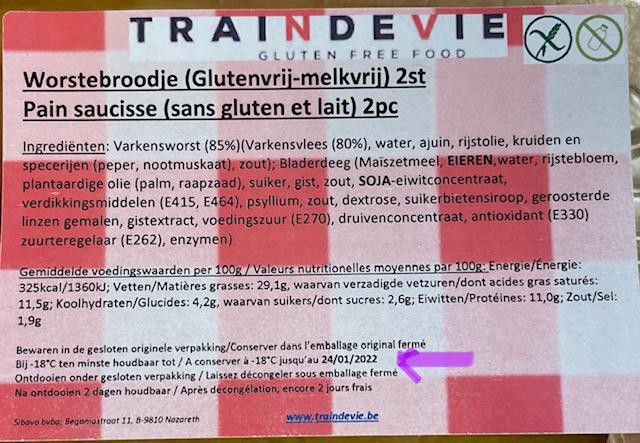 Het product werd verdeeld door alle winkels van “Van Hecke” en verschillende andere verkooppunten. Voor meer informatie kunt u contact opnemen met:Meneer Jeroen Van Hecke of Timothy Storme; +3293352260 of +32478660960.#Productnaam#Productnaam1Appelbol LV - 2 x 120 gr55Kriekentaart GV/LV - 4 pers2Appelcake GV - 400gr56Kriekentaart GV/LV/MV - 2 x 120 gr3Appelflap GV/LV/MV - 2 x 120 gr57Kriekentaart GV/LV/MV - 6 pers4Appeltaart GV/LV/MV - 4 pers58Kruimeldeeg GV - 230gr5Appeltaartje GV/LV/MV - 2 x 120 gr59Lange suisse GV/LV/MV - 2 stuks6Assortiment ontbijtkoekjes GV/LV/MV - 6 stuks60Lange suisse met chocolade GV/LV/MV - 2 stuks7Bavarois chocolade 1 pers GV/LV/MV - 2 stuks61Lichtbruin vezelrijk brood GV - 400gr8Bavarois chocolade GV/LV/MV - 4 pers62Maanzaad/pompoen brood GV - 400gr9Bavarois Chocolade GV/LV/MV - 6 personen63Maanzaad-pompoenbrood GV/LV - 400gr10Bavarois framboos 1 pers GV/LV/MV - 2 stuks64Mastellen - 6 stuks11Bavarois framboos GV/LV/MV - 4 personen65Mastellen LV/MV - 6 stuks12Bavarois framboos GV/LV/MV - 6 personen66Melkbrood GV - 400gr13Botercake GV - 300gr67Melkbrood GV/LV/MV14Broodje noten/rozijnen GV/LV/MV - 6 stuks68Mini Muffin Glutenvrij Mix - 10 x 30g15Brownie - 90gr69Mini- sandwiches GV - 10 stuks16Bruin meergranen stokbrood GV/LV/MV - 2 stuks70Mini- sandwiches GV/LV/MV - 10 stuks17Bruin meergranenbrood GV/LV - 800 gr71Mini videe GV/LV/MV - 8 stuks18Bruin meergranenbrood GV/LV/MV - 400 gr72Muffin chocolade GV - 2 x 100 gr19Burgerbroodje maanzaad GV/LV/MV - 6 stuks73Muffin vanille GV - 2 x100 gr20Burgerbroodje sesamzaad GV/LV/MV - 6 stuks74Noten-rozijnenbrood GV/LV - 400gr21Burgerbroodje vezelrijk GV/LV/MV - 6 stuks75Paaskoek - 4st22Carré confituur GV/LV/MV - 2 x 120 gr76Paaskoek LV/MV - 4st23Chocoladebrood GV - 400gr77Paaskoek met chocolade - 4st24Chocoladebrood GV/LV/MV78Paaskoek met chocolade LV/MV - 4st25Chocoladecake GV - 300gr79Pannenkoeken GV/LV - 2 x 85gr26Chocoladekoek GV/LV/MV - 2 stuks80Pannenkoeken LV - 2 x 85gr27Chocoladestrik GV/LV/MV - 2 stuks81Peperkoek - 325 gr28Citroencake82Pruimentaart GV/LV/MV - 2 x 120 gr29Confituurtaart GV/LV/MV - 4 pers83Rijsttaart GV/LV/MV - 4 pers30Confituurtaart GV/LV/MV - 6 pers84Rijsttaart GV/LV/MV - 6 pers31Eclair GV/LV/MV- 2 stuks85Rijsttaartje GV/LV/MV - 2 x 120 gr32Eierkoeken86Ronde suisse GV/LV/MV - 2 x 75 gr33Frangipanetaart GV/LV/MV - 4 pers87Rozijnenbrood GV - 400gr34Frangipanetaart GV/LV/MV - 6 pers88Rozijnenbrood GV/LV/MV35Frikandelbroodje LV/MV- 2 stuks89Sandwiches GV - 6 stuks36Kersenflap GV/LV/MV - 2 x 120 gr90Sandwiches GV/LV/MV - 6 stuks37Kleine broodjes maanzaad/pompoen GV - 6 stuks91Suikerbrood GV- 400gr38Kleine broodjes maanzaad/pompoen GV/LV/MV - 6 stuks92Suikerbrood GV/LV/MV39Kleine bruine broodjes GV/LV - 6 stuks93Suikerstrik GV/LV/MV - 2 stuks40Kleine chocoladebroodjes GV - 6 stuks94Suikerwafeltjes GV - 5 stuks41Kleine chocoladebroodjes GV/LV/MV - 6 stuks95Tompoes GV/LV/MV - 2 x 125 gr42Kleine melkbroodjes GV - 6 stuks96Vezelrijk brood GV/LV - 400gr43Kleine melkbroodjes GV/LV/MV - 6 stuks97Videe GV/LV/MV - 2 stuks44Kleine rozijnenbroodjes GV - 6 stuks98Wafeltjes GV - 5 stuks45Kleine rozijnenbroodjes GV/LV/MV - 6 stuks99Wit brood - Tarwezetmeelvrij GV/LV/MV/TZV - 400gr46Kleine suikerbroodjes GV - 6 stuks100Wit brood GV - 400gr47Kleine suikerbroodjes GV/LV/MV- 6 stuks101Wit brood GV/LV - 400 gr48Kleine vezelrijke broodjes GV - 6 stuks102Wit meergranen brood GV - 400gr49Kleine vezelrijke broodjes GV/LV/MV - 6 stuks103Wit meergranen brood GV/LV - 400gr50Kleine witte broodje GV/LV/MV - 6 stuks104Wit stokbrood GV/LV/MV - 2 stuks51Kleine witte broodjes GV - 6 stuks105Worstenbroodje LV/MV- 2 stuks52Kleine zonnebloembroodjes GV - 6 stuks106Zonnebloembrood GV - 400gr53Kleine zonnebloembroodjes GV/LV/MV - 6 stuks107Zonnebloembrood GV/LV - 400gr54Kleine zwarte woud broodjes GV/LV/MV - 6 stuks108Zwarte woudbrood GV/LV/MV - 400gr